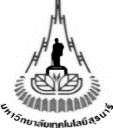 แบบบันทึกผลการพิจารณาโครงร่างวิทยานิพนธ์หลักสูตร						  สาขาวิชา					สำนักวิชาเทคโนโลยีสังคม1. ชื่อ-สกุล   						 รหัสประจำตัว   					2. หัวข้อวิทยานิพนธ์ภาษาไทย :   												ภาษาอังกฤษ :   											3. พิจารณาโครงร่างวิทยานิพนธ์ วันที่   							 		4. ประเด็นที่คณะกรรมการพิจารณาโครงร่างวิทยานิพนธ์เสนอแนะและ/หรือเห็นควรให้มีการแก้ไขปรับปรุง	1) ชื่อเรื่อง2) ความเป็นมาและความสำคัญของปัญหา3) วัตถุประสงค์ของการวิจัย4) ขอบเขตการวิจัย5) วิธีดำเนินการวิจัย6) ประโยชน์ที่คาดว่าจะได้รับ7) เอกสารอ้างอิงหรือบรรณานุกรม8) แผนการดำเนินการเกี่ยวกับกิจกรรมและระยะเวลาการทำวิจัยความเห็นของคณะกรรมการพิจารณาโครงร่างวิทยานิพนธ์ความเห็นของคณะกรรมการพิจารณาโครงร่างวิทยานิพนธ์  ผ่าน		  ไม่ผ่าน  ผ่าน		  ไม่ผ่านเนื่องจากเห็นควรให้แก้ไขและนำส่งโครงร่างวิทยานิพนธ์ ภายใน 30 วันหลังการสอบ วันที่ 					ลงชื่อ 					 ประธาน  (					)เนื่องจากเห็นควรให้แก้ไขและนำส่งโครงร่างวิทยานิพนธ์ ภายใน 30 วันหลังการสอบ วันที่ 					ลงชื่อ 					 ประธาน  (					)ลงชื่อ 					 กรรมการ (					)ลงชื่อ 					 กรรมการ (					)ลงชื่อ 					 กรรมการ (					)ลงชื่อ 					 อาจารย์ที่ปรึกษาวิทยานิพนธ์ร่วม(					)ลงชื่อ 					 อาจารย์ที่ปรึกษาวิทยานิพนธ์ร่วม(					)ลงชื่อ 					 กรรมการ (					)	ลงชื่อ 					 กรรมการ (					)ลงชื่อ 					 อาจารย์ที่ปรึกษาวิทยานิพนธ์(					)ลงชื่อ 					 อาจารย์ที่ปรึกษาวิทยานิพนธ์ร่วม(					)ลงชื่อ 					 อาจารย์ที่ปรึกษาวิทยานิพนธ์ร่วม(					)